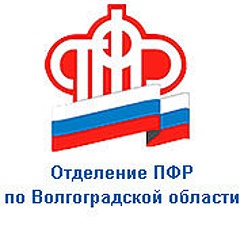                                                  ПРЕСС-СЛУЖБА             ГОСУДАРСТВЕННОГО УЧРЕЖДЕНИЯ – ОТДЕЛЕНИЯ      ПЕНСИОННОГО ФОНДА РФ ПО ВОЛГОГРАДСКОЙ ОБЛАСТИОфициальный сайт Отделения ПФР по Волгоградской области – pfr.gov.ruБольше половины пенсионеров региона получают пенсию через банк 	Пенсионеры Волгоградской области предпочитают получать пенсии на банковские карты. По данным регионального отделения Пенсионного фонда, 70%  пенсионеров уже пользуются услугами банков. 
	Более полумиллиона пенсионеров региона уже перешли на получение пенсии с помощью карты и оценили её преимущества. Финансовая грамотность пенсионеров растёт, многие банки придумывают акции и бонусы специально для пожилых людей. Получение пенсии через почтовые отделения выбирают в основном жители сельских районов, где не развита система оплаты банковской картой. 	Напомним, что Пенсионный фонд России сегодня предлагает два способа получения пенсии: через отделения Почты России и через банк. Изменить способ доставки (с почты – на карту и наоборот) можно не выходя из дома, воспользовавшись личным кабинетом на сайте ПФР. 